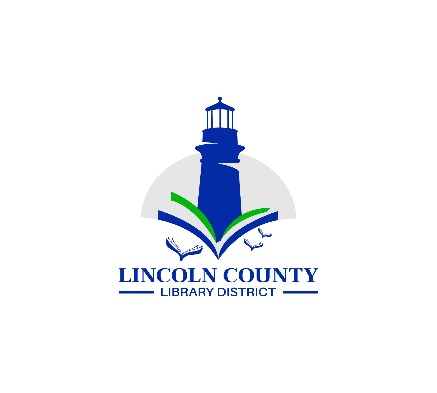 Lincoln County Library District BoardSpecial MeetingWednesday August 9 2023132 NE 15th & ZoomNewport, OR 97365In attendance, Chris Boyle, Carla Clark, Susan Garner, Virginia Tardaeweather, Tim MerrillMeeting was called to order at 11:00 AMAgendaAgendaCall Regular Meeting to OrderCall Regular Meeting to OrderPresidentPresidentApproval of the AgendaApproval of the AgendaPresidentPresidentTopicLeadLeadPurpose OutcomePublic CommentPresidentPresidentAnyone may speak at this timeSwearing in of new board membersPresidentPresidentSelection of new PresidentPresidentPresidentChris Boyle was selected unanimouslyMinutesBoard Meeting June 13, 2023 PresidentPresidentApprovedReportsBoard ReportsBoard MembersBoard MembersInformationDirector’s ReportDirectorDirectorInformationFinancial ReportDirectorDirectorAcceptanceOld BusinessMeetings dates/times for FY 23-24Meetings for FY 23-24 will be held on the second Wednesday of the month, location TBA.Motion by Susan, second by Virginia. Passed 5-0.New BusinessResolution 2023-8.1Designating a Registered Office and Registered AgentDirectorDirectorMotioned by Tim and seconded by Susan. Passed 5-0.Resolution 2023-8.2Budget adjustment for office building maintenancePresidentPresidentResolution was tabled until the next budget process hearings. Resolution 2023-8.3Submission of local option levy measurePresidentPresidentMotioned by Virginia and seconded by Susan. Failed by 0-5 vote.Next District Board Meeting September 13, 2023Information